О выявлении правообладателя ранееучтенных   объектов   недвижимостиВ соответствии со статьей 69.1 Федерального закона от 13.07.2015 № 218-ФЗ «О государственной регистрации недвижимости», Федеральным законом от 06.10.2003 № 131-ФЗ «Об общих принципах организации местного самоуправления в Российской Федерации» администрация Шумерлинского муниципального округа  п о с т а н о в л я е т:  1. Определить правообладателем земельного участка из земель населенных пунктов с кадастровым номером 21:23:080603:59, расположенного по адресу: Чувашская Республика,  Шумерлинский район, Нижнекумашкинское сельское поселение, с. Нижняя Кумашка,       ул. Чапаева, д. 16, видом разрешенного использования - для ведения личного подсобного хозяйства, площадью 4100 кв. м., владеющим данным земельным участком на праве общей долевой собственности (доля в праве ½), Мизурова Ивана Ивановича, ХХХХХХХХ  года рождения, место рождения - __________________________, паспорт гражданина Российской Федерации ХХХХ ХХХХХХ  выдан _________________________________, дата выдачи ХХХХХХХХ, СНИЛС ХХХХХХХХХХХ, зарегистрированного по адресу: __________________________________________________________________________.2. Определить правообладателем жилого дома, с кадастровым номером 21:23:080603:245, расположенного по адресу: Чувашская Республика,  Шумерлинский район, Нижнекумашкинское сельское поселение, с. Нижняя Кумашка, ул. Чапаева, д. 16, площадью 44,4 кв. м., владеющим данным объектом недвижимости на праве общей долевой собственности (доля в праве ½), Мизурова Ивана Ивановича, ХХХХХХХХ года рождения, место рождения - ____________________________________________, паспорт гражданина Российской Федерации ХХХХ ХХХХХХ выдан ____________________________________, дата выдачи ХХХХХХХХ, СНИЛС ХХХХХХХХХХХ, зарегистрированного по адресу: ___________________________________________________________________________.3. Право общей долевой собственности Мизурова Ивана Ивановича (доля в праве ½)  на указанные в пунктах 1, 2 настоящего постановления земельный участок и объект недвижимости  соответственно, подтверждается _______________________________копии прилагаются).ЧĂВАШ  РЕСПУБЛИКИ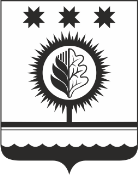 ЧУВАШСКАЯ РЕСПУБЛИКАÇĚМĚРЛЕ МУНИЦИПАЛЛĂОКРУГĔН АДМИНИСТРАЦИЙĚЙЫШĂНУ___.___.2023  _____  №Çěмěрле хулиАДМИНИСТРАЦИЯШУМЕРЛИНСКОГО МУНИЦИПАЛЬНОГО ОКРУГА ПОСТАНОВЛЕНИЕ___.___.2023  № _____   г. ШумерляГлава Шумерлинского муниципального округаЧувашской Республики Л.Г. Рафинов